MATEMATYKA     SEMESTR 3 PA      Sprawdzian wiedzy  nr 1Imię i nazwisko ……………………………………………………………………………..Zadanie 1  (1p)Mniejszą z dwóch liczb spełniających równanie  jest 
A.  -6             B.  -3           C.   -2          D.  -1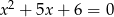 Zadanie 2  (1p)Zbiorem rozwiązań nierówności   jest 
A.      B.      C.      D.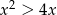 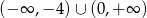 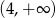 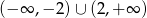 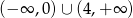 Zadanie 3  (1p)Liczba pierwiastków wielomianu             jest równa
A.   1            B.   2       C.  3       D.  4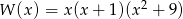 Zadanie 4  (1p)Suma wszystkich pierwiastków równania       jest równa
A.        B. 21          C. 1       D. 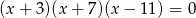 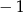 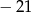 Zadanie  5  (3p)Wyznacz wszystkie liczby pierwsze spełniające nierówność 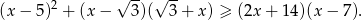 Zadanie 6  (3p)Rozwiąż równanie 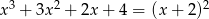 Zadanie 7  (3p)Rozwiąż równanie .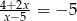 Ocena: 0 – 4   niedostateczny,               5 – 6   dopuszczający,              7 – 9    dostateczny,            10 – 11   dobry,            12 – 13  bardzo dobry.